L'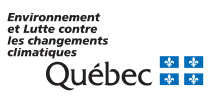 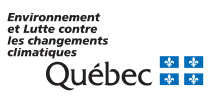 Identification de l’initiateur de projetEnvoyez par courriel le formulaire dûment rempli à serviceeenligne@environnement.gouv.qc.ca.L’équipe de soutien au service en ligne communiquera avec vous pour vous transmettre votre numéro d’utilisateur et votre mot de passe.Pour toute question ou information, communiquez avec nous :Par téléphone : 1 833 521-3944 Par courriel : serviceenligne@environnement.gouv.qc.ca       Du  lundi au vendredi (sauf les jours fériés)          De 8 h à 12 h ou de 13 h à 16 h 30Identification des utilisateurs supplémentairesEn plus de l’initiateur de projet, identifiez les autres utilisateurs qui doivent accéder au service en ligne. Utilisateur 1Utilisateur 2Utilisateur 3S’il y a plus de trois utilisateurs supplémentaires, utilisez un autre exemplaire de ce formulaire.Description des droitsSignature de l’initiateur de projetJe déclare que tous les renseignements fournis dans le cadre de la présente demande d’adhésion sont complets et exacts. Signature : _____________________________________________Date :  Prénom et nom :      Prénom et nom :      Adresse (numéro et rue) :      Adresse (numéro et rue) :      Ville :      Code postal :      Province/État :      Pays :      Téléphone :      Poste :      Adresse courriel :      Adresse courriel :      Prénom et nom :      Prénom et nom :      Adresse (numéro et rue) :      Adresse (numéro et rue) :      Ville :      Code postal :      Province/État :      Pays :      Téléphone :      Poste :      Adresse courriel :      Adresse courriel :      Fonction :      Fonction :      Si l’utilisateur est associé à une entreprise, veuillez en préciser le nom :      Si l’utilisateur est associé à une entreprise, veuillez en préciser le nom :      Prénom et nom :      Prénom et nom :      Adresse (numéro et rue) :      Adresse (numéro et rue) :      Ville :      Code postal :      Province/État :      Pays :      Téléphone :      Poste :      Adresse courriel :      Adresse courriel :      Fonction :      Fonction :      Si l’utilisateur est associé à une entreprise, veuillez en préciser le nom :      Si l’utilisateur est associé à une entreprise, veuillez en préciser le nom :      Prénom et nom :      Prénom et nom :      Adresse (numéro et rue) :      Adresse (numéro et rue) :      Ville :      Code postal :      Province/État :      Pays :      Téléphone :      Poste :      Adresse courriel :      Adresse courriel :      Fonction :      Fonction :      Si l’utilisateur est associé à une entreprise, veuillez en préciser le nom :      Si l’utilisateur est associé à une entreprise, veuillez en préciser le nom :      DROITDESCRIPTION Créer un projetCe droit permet à l’utilisateur de créer des projets.Ajouter une activitéCe droit permet à l’utilisateur d’ajouter une activité admissible à une déclaration de conformité ou une activité assujettie à une demande d’autorisation ministérielle dans le but de la remplir.Remplir une déclaration de conformité ou une demande d’autorisation ministérielleCe droit permet à l’utilisateur de réaliser toutes les étapes d’une déclaration de conformité ou d’une demande d’autorisation ministérielle, à l’exception du paiement et de la soumission.Paiement Ce droit permet à l’utilisateur d’effectuer le paiement des factures.Soumettre une déclaration de conformité ou transmettre une demande d’autorisation ministérielleCe droit permet à l’utilisateur de soumettre des déclarations de conformité ou de transmettre des demandes d’autorisation ministérielle.